North Dakota Hands & Voices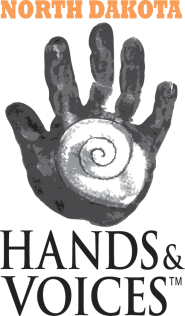 PO Box 1776Minot, ND 58702-1776                                                  Phone: 701-484-1605                 TRAVEL REIMBURSEMENTNorth Dakota Hands & Voices would like to provide support for your travel to an event they are hosting.  Please complete the below information so that we can consider your case and plan for reimbursement costs.  You will be notified once approved.  EVENT: 	Trauma Informed Care / Pediatric Audiology Quality Improvement and Best Practices		EVENT LOCATION: 	Minot, ND;   The Grand Hotel						EVENT DATE: 		Friday, July 20th 1:00 – 5:00 PM      Saturday, July 21st  9:00 AM – 4:00 PM			NAME: ___________________________________________________________________________________   TITLE: ______________________________PLACE OF EMPLOYEMENT: ______________________________________________________________________________________PHONE: ____________________________________________________________________EMAIL:______________________________________________________________________________________________________________ADDRESS: __________________________________________________________________________________________________________         CITY: ___________________________________________________	ZIP: ________________________________EXPECTED TRAVEL COST:MILEAGE: 		miles at $.545 / mile	HOTEL:		nights at $58/night at the Grand Hotel		FOOD: 		Food will be provided Friday evening, Saturday morning, and Saturday at noon	OTHER: ____________________________________________________________________________________________________________________________________________________________________________________________________________________________________________________	*submit completed form via mail to the above address or to jerrica.maxson@trinityhealth.org